CONTRÔLE DES HABITANTS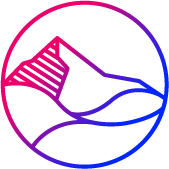 DECLARATION D'ARRIVEE – 3 moisPRIERE D’ECRIRE EN MAJUSCULES SVPNom				Nom de naissance				Prénom(s)				Prénom usuel				Adresse du logement sur la commune d’Evolène, étage, no d’appartementNPA, lieu				No de portable				Adresse e-mail				Date de naissance				Lieu de naissance				Confession				Etat civil				Date état civil				Origine(s)				Prénoms du père				Prénoms de la mère				Nom de naissance mère				Profession				Employeur				No AVS *				Caisse maladie *				Locataire chez *			Loyer  Fr. 	Chien(s)	 Non      Oui   	Nombre  	En provenance deAdresse			Ci-joint copies :	Contrat de travail		Carte d'identité		Attestation d'assurance maladie		Contrat de location	Commune d'EvolèneCase postale 83T. +41 27 283 13 00www.commune-evolene.chRue Centrale 2161983 Evolèneinfo@admin-evolen.ch